КАЛЕЛЬЯ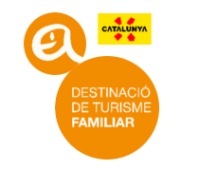 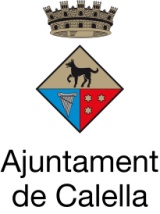 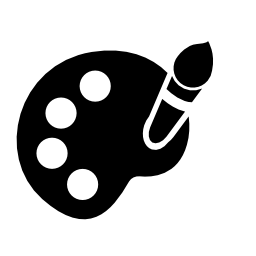 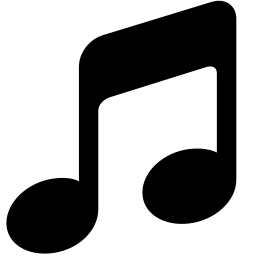 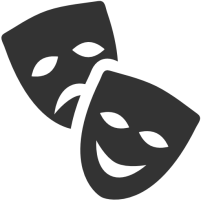 КАЛЕНДАРЬ КУЛЬТУРНЫХ МЕРОПРИЯТИЙ ***сроки являются предварительнымиНАПОМИНАЕМ, ЧТО ДАННЫЙ КАЛЕНДАРЬ ЯВЛЯЕТСЯ ПРЕДВАРИТЕЛЬНЫМ. В СВЯЗИ С ТЕМ, ЧТО ДАТЫ, УКАЗАННЫЕ  НАМИ, МОГУТ СО ВРЕМЕНЕМ ПОМЕНЯТЬСЯ, ПРОСИМ В ПРЕДДВЕРИИ ПРАЗДНИКОВ ОЗНАКОМИТЬСЯ С ПРИВЕДЕННЫМИ ВЕБ-СТРАНИЦАМИ, ЛИБО СВЯЗАТЬСЯ С ОФИСОМ ПО ДЕЛАМ ТУРИЗМА КАЛЕЛЬИ (+34) 93 769 0559 info@calellabarcelona.comБЛАГОДАРИМ ЗА ВНИМАНИЕTАКЖЕ ВЫ МОЖЕТЕ СВЯЗАТЬСЯ С НАМИ ЧЕРЕЗ:Facebook: https://www.facebook.com/calella.barcelonaTwitter: @calella_bcnFlickr: http://www.flickr.com/photos/calellabarcelona/sets/Youtube: www.youtube.com/user/CalellabarcelonacomVimeo: www.vimeo.com/calellabarcelonaWikiloc: http://es.wikiloc.com/wikiloc/user.do?name=CalellaBarcelonaFoursquare: https://foursquare.com/calella_bcnInstagram: calellabcnFollowgram: http://followgram.me/calellabcn/Statigram: calellabcnPinterest: http://pinterest.com/calellabcn/www.calellabarcelona.comДАТАСОБЫТИЕКаждое первое воскресенье месяца (ВЕСЬ ГОД)ЯРМАРКА ОБМЕНА И КОЛЛЕКЦИОНИЗМА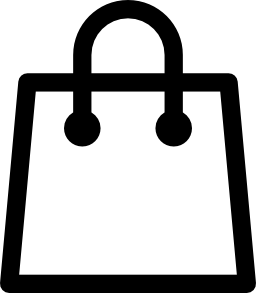 5 январяПРАЗДНИЧНЫЙ ПАРАД ТРИ ЦАРЯ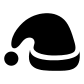 С 10  по 17  февраля*** Детский парад 10/02                                        19 КАРНАВАЛ ALT MARESME.              Взрослый парад 17/02www.carnavalaltmaresme.com С 07 по 29 апреляXIII FESTIMATGE (Фестиваль фотографии и короткометражных фильмов)www.festimatge.org С 2 по 6 маяМЕЖДУНАРОДНЫЙ ФЕСТИВАЛЬ ХОРОВ www.musikreisefaszination.de 5 и 6 маяXI  ПРАЗДНИК РЕНЕССАНСА В КАЛЕЛЬЕ www.calella.cat/actualitat/agenda  26 и 27 мая***ЦВЕТОЧНАЯ ЭКСПОЗИЦИЯ КАЛЕЛЬИ “MOMENTS DE FLORS” и 51 ВЫСТАВКА-КОНКУРС РОЗ КАТАЛОНИИwww.calella.cat/actualitat/agenda 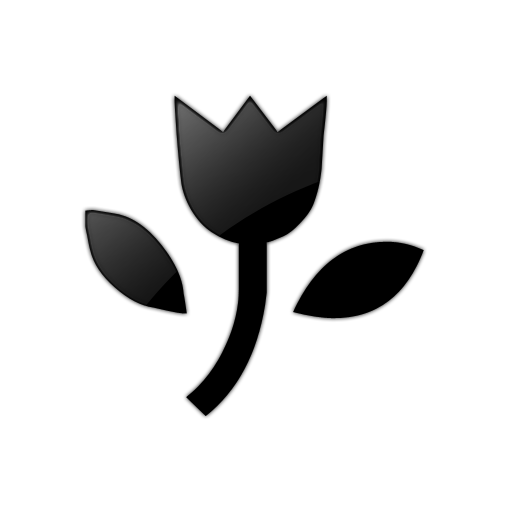 27 мая***КОНКУРС ПО ГОТОВКЕ "АЛЬИОЛИ" (Каталонский чесночный соус) И "БУТИФАРРА" (каталонская колбаса) НА ГРИЛЕ www.calella.cat/actualitat/agenda 2 и 3 июня91  “APLEC” – ВСТРЕЧА ТАНЦОРОВ САРДАНА (сардана -народный танец Каталонии)  www.calellasardanista.cat С 14 по 17 июня(16 июня, праздничный день)ПРАЗДНИК В ЧЕСТЬ СВЯТЫХ КИРСЕ И ЖУЛИТЫ (святые покровители Калельи)www.calella.cat/actualitat/agenda С 4 по 10 июня20  ФЕСТИВАЛЬ SCREAMIN’ (фестиваль рок-н-ролла 50-х годов)www.screaminfestival.com С 13 июня по 01 июля ***МЕЖДУНАРОДНЫЙ ФЕСТИВАЛЬ ФОЛЬКЛОРА И МУЗЫКАЛЬНЫХ  ГРУППwww.w2m.travelС июля до середины сентября (каждое воскресенье)САРДАНА (сардана -народный танец Каталонии)www.calellasardanista.cat Июль и августФЕСТИВАЛЬ NEC  (концерты, танцы, кино...)С июля до середины августа (Каждую пятницу в 17.00ч)ДЕТСКИЕ МЕРОПРИЯТИЯ  - БУЛЬВАР  M. ПУИГВЕРТ28 июля***25.  «МОРСКАЯ» НОЧЬ 14 августаФЕСТИВАЛЬ АВГУСТАДАТАСОБЫТИЕНачало сентября ***ОТКРЫТИЕ  46 МЕЖДУНАРОДНОГО ФОЛЬКЛОРНОГО ФЕСТИВАЛЯ КАТАЛОНИИwww.adifolk.cat Начало сентября27 ВСТРЕЧА КРУЖЕВНИЦ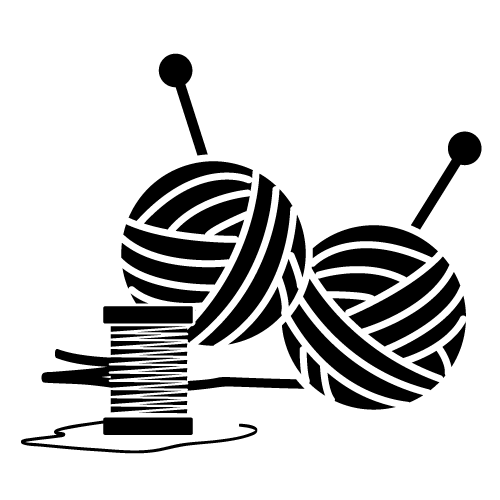 С 21 по 24 сентября(23-е сентября, праздничный день)ФЕСТИВАЛЬ МИНЕРВЫ: гиганты, концерты, фейерверк,  "кастельс" (человеческие бишни ), "коррефок" (огненные побегушки).С 21 по 23 сентября38  ЯРМАРКА КАЛЕЛЬИ И Л ’АЛЬТ МАРЕСМЕwww.firadecalella.cat С 29 сентября по 21 октября***31.  ОКТОБЕРФЕСТ (пивной праздник)С 24 по 28 октябряМЕЖДУНАРОДНЫЙ ФЕСТИВАЛЬ ХОРОВ “CANTA AL MAR”www.interkultur.com2-ая половина декабряРОЖДЕСТВЕНСКИЕ МЕРОПРИЯТИЯ (концерты, ярмарки, детские события и т.д.)